КАРАР                                                                                                                          РЕШЕНИЕ«22»декабрь 2021й                                                                                  «22» декабря 2021 г№ 106О принятии забаланс   недвижимое имущество  сельского поселения Арслановский сельсовет муниципального района Буздякский район Республики Башкортостан  Руководствуясь ст.226 Гражданского кодекса и Федеральным законом Российской Федерации от 06 октября . № 131-ФЗ «Об общих  принципах организации местного самоуправления в Российской Федерации», Положением о казне сельского поселения Администрации  сельского поселения Арслановский  сельсовет  муниципального района  Буздякский район Республики Башкортостан           РЕШИЛ:Принять забаланс  объект  недвижимого имущества сельского поселения Арслановский сельсовет муниципального района Буздякский район Республики Башкортостан   :- земельный участок с кадастровым номером 02:16:110201:127, общей площадью 1333,00 кв.м, находящийся по адресу: Республика Башкортостан, Буздякский район, с.Старые Богады, ул.Центральная, д.53/3 с кадастровой стоимостью 903800,66 рублей ( девятьсот три   тысячи восемьсот рублей, шестьдесят шесть коп.) по состоянию на 01 декабря 2021 г.МКУ «Централизованная бухгалтерия  МР Буздякский район РБ » принять к учету бесхозяйный объект недвижимого  имущества.Контроль  за  исполнением настоящего решения оставляю за собой.И.о.Главы сельского поселения                                            Арслановский сельсоветМР Буздякский район РБ:                                                                          И.Н.Зиннатуллинас.Старые БогадыБашкортостан РеспубликаhыБүздəк районымуниципаль районынынАрыслан ауыл советыауыл биләмәһеСоветы452722, Иске Богазы ауылыҮҙәк урамы, 53/4Тел2-91-83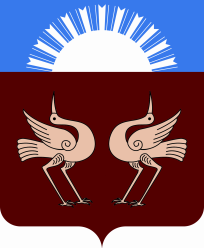 Республика БашкортостанСовет сельского поселенияАрслановский сельсоветмуниципального районаБуздякский район452722, с. Старые БогадыУл.Центральная, 53/4Тел. 2 -91-83